STAND ESPACIO SUBCONMEETING METALMADRID 2014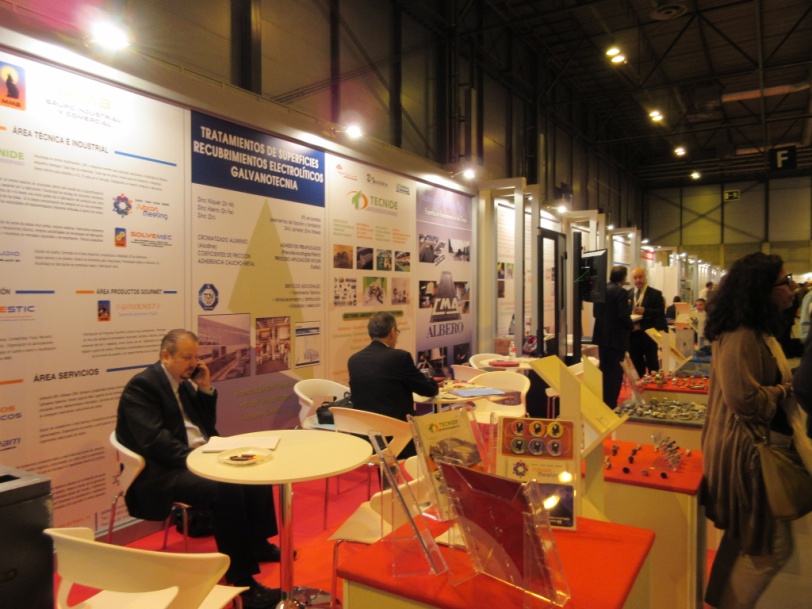 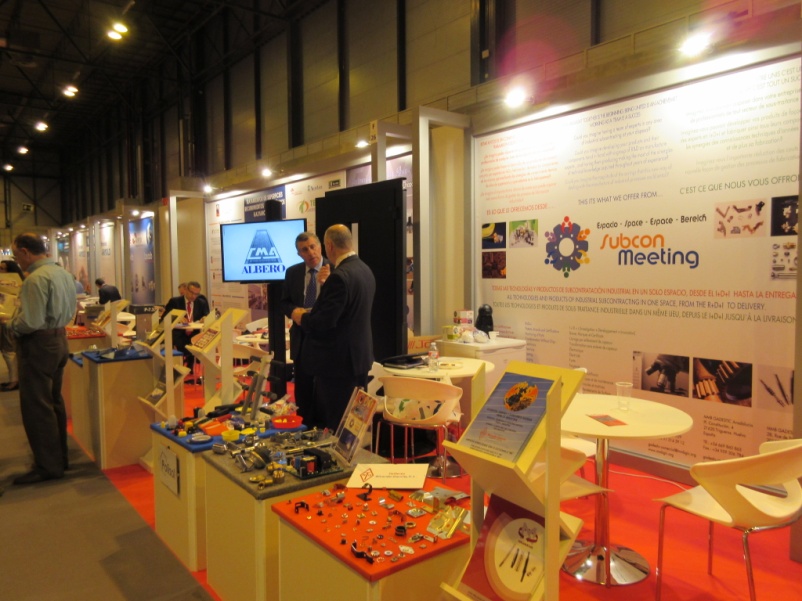 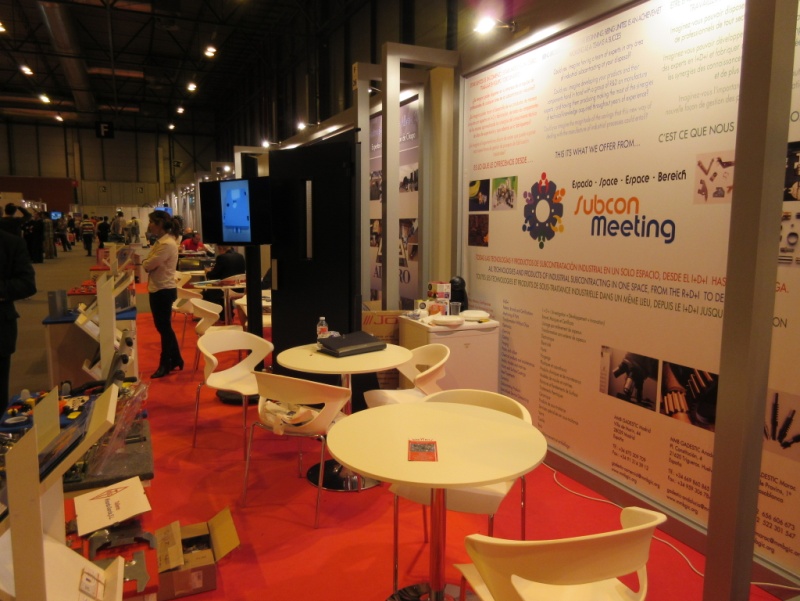 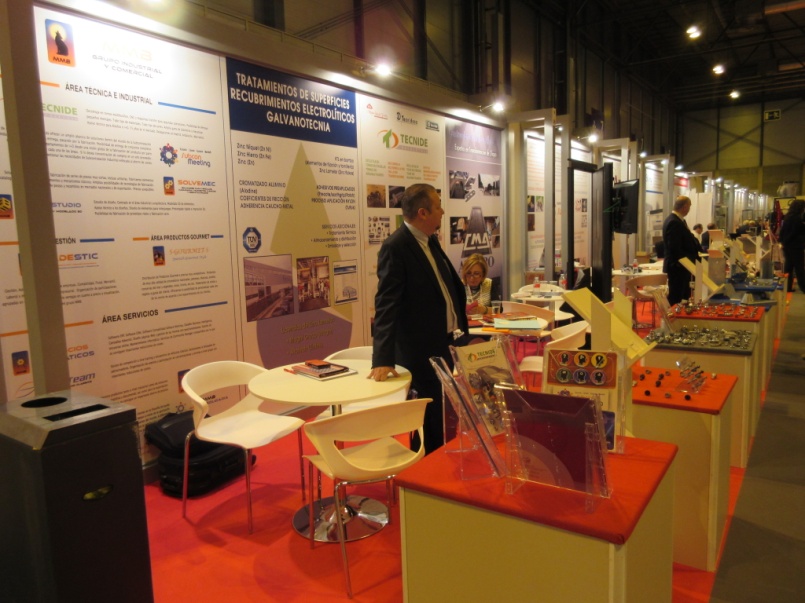 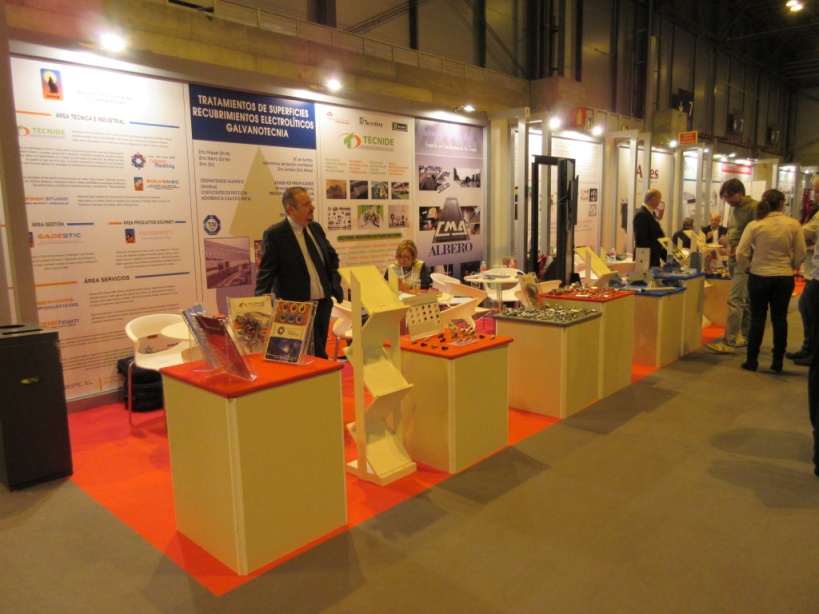 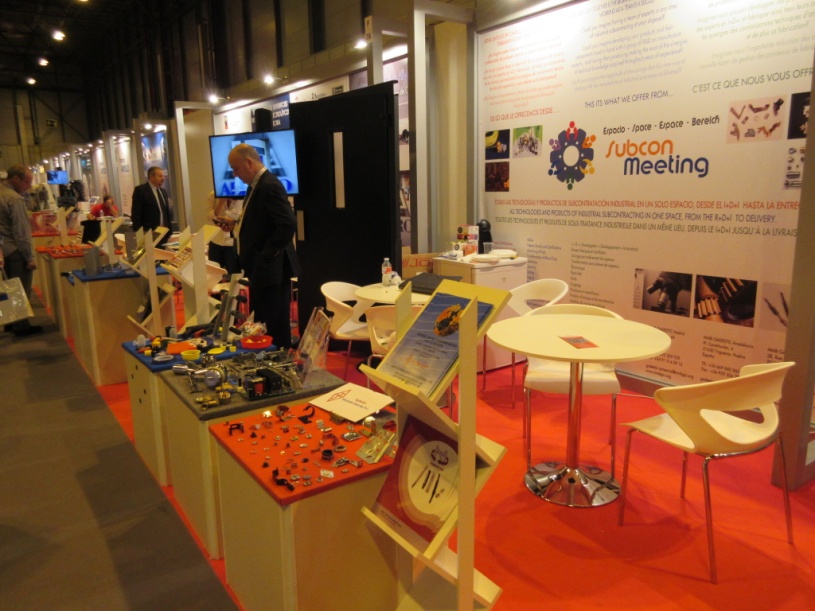 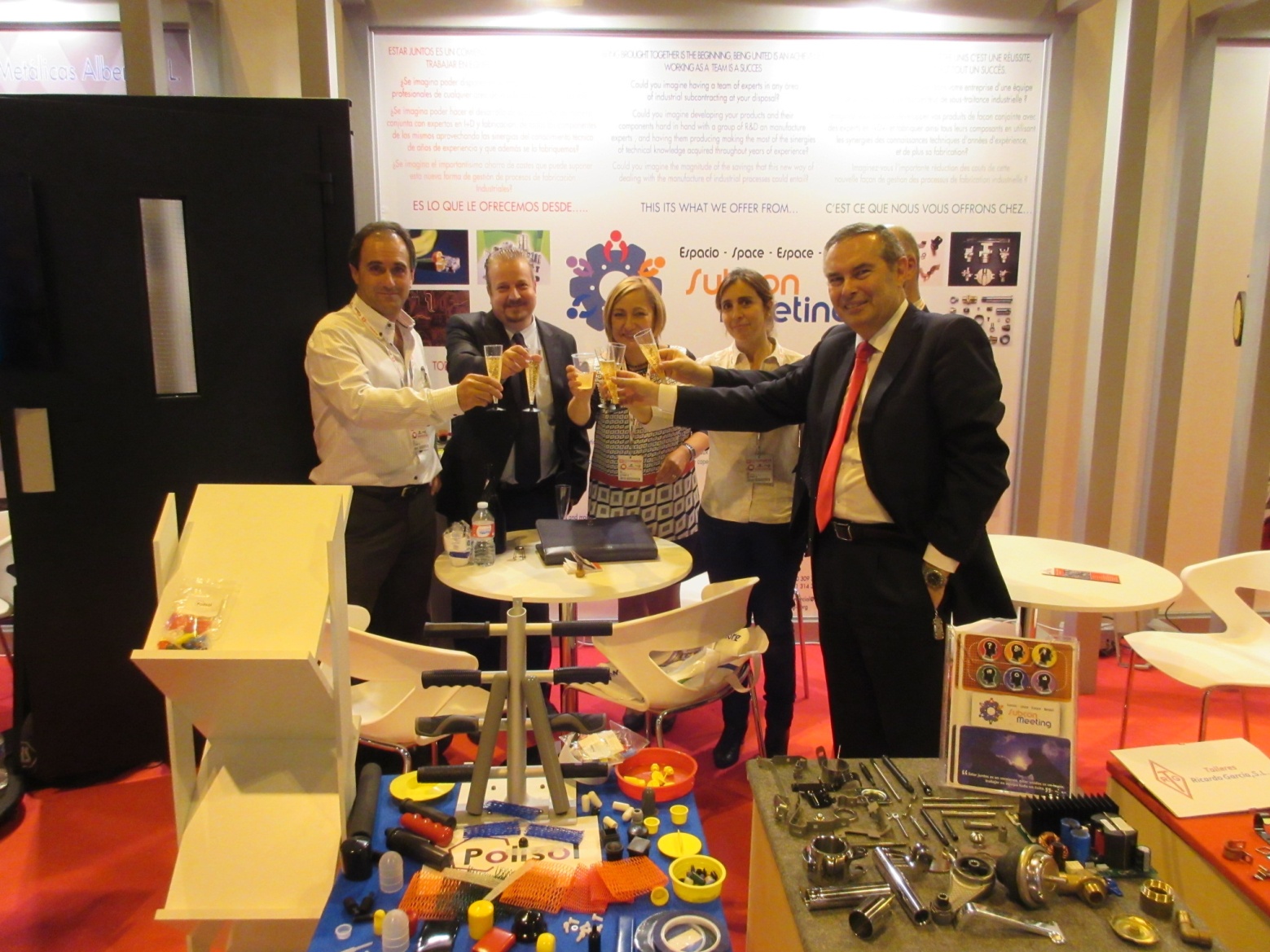 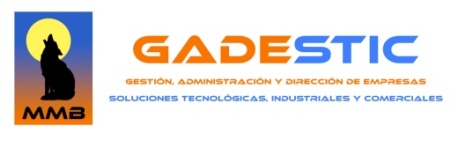 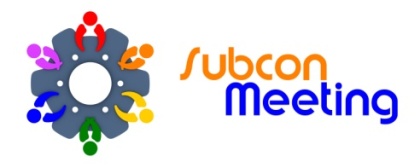 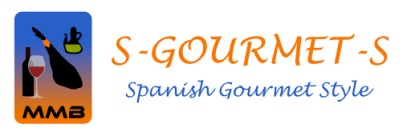 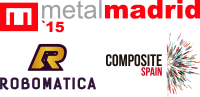 www.metalmadrid.comFICHA TÉCNICA 1Fecha De Celebración:                                            4-5 Noviembre 2015Lugar de Celebración:                                             Ifema – Pabellón 6DESCRIPCIÓNMetalMadrid es un evento moderno, hecho a la medida de la empresa actual, el único centrado en el sector Industrial que se celebra en la Zona Centro, en el que están reflejados todos los puntos de interés para este sector: Maquinaria, Subcontratación, Suministros, Ingenierías, Materiales y otros.Este año 2015, MetalMadrid desarrollará su 8ª edición en el mejor marco posible con carácter ferial, IFEMA. Esta edición, damos un salto cuantitativo en cuanto a superficie expositiva, ya que se traslada al pabellón 5, para área expositora, mejorando y aprovechando las instalaciones e infraestructura de la Feria de Madrid.ESPACIO SUBCONMEETING va a participar por segunda vez después del éxito cosechado en nuestra primera participación y ya que la consideramos como fundamental para los subcontratistas de nuestro grupo. El formato será el de stand agrupado con un mínimo de 5 empresas y una superficie de 27 m2 en la que el participante únicamente se tendrá que preocupar de colocar sus productos. En caso de no llegar a las 5 empresas se devolverá el dinero a los inscritos.Por supuesto siguen existiendo las opciones habituales de exposición de Catálogos y Exposición de Catálogos y muestras que tan buena acogida tienen feria tras feria. Para los participantes de fuera de Madrid les ofrecemos la posibilidad de búsqueda de alojamiento si así lo desean. Añadimos a todo esto la posibilidad de snacks y bebidas en el stand para ofrecer a los visitantes y un pequeño catering para los participantes. Todos los que contraten la opción de participación en el Stand, disponen así mismo de parking gratuito. En definitiva pretendemos que el expositor que desee participar en el stand de ESPACIO SUBCONMEETING solo se tenga que preocupar de vender su producto. Confiamos en que la idea sea de vuestro agrado y os animéis a participar con nosotros. Recibid un cordial saludo,                                                                                                                              Mario LobatoFICHA TÉCNICA 2DATOS EMPRESARogamos seleccionéis el formato en el que queréis participar. Cualquier tipo de duda que podáis tener, me llamáis al 670309709, o mandáis un e mail a gadestic-comercial@mmbgic.org. Una vez cumplimentada os rogamos la enviéis por e-mail a la dirección anteriormente señalada.Empresa:                                                                                                     C.I.F.:Dirección:                                                                                                    Código Postal:Población:                                                                                                    Provincia:Persona de Contacto:                                                       E-mail:                                         Teléfono:FECHA LÍMITE DE INSCRIPCIÓN: 30-03-2015               Fecha, Firma y Sello:COSTES (+iva)PARTICIPACIÓN CON EXPOSICIÓN DE ELEMENTOS(Los datos de los participantes en esta modalidad no se incluyen en el catálogo de la feria)- Exposición de Catálogos                                                   300 €                                                   (Da derecho a recibir los datos de los interesados por el Catálogo de la empresa)-Exposición de Catálogos y Muestras                                550 €                                                   (Da derecho a recibir todos los contactos recibidos en el stand)PARTICIPACIÓN EN STAND ESPACIO SUBCONMEETING. (Los datos de todos los participantes se incluirán en el catálogo de la feria)Participación en Stand ES, 27 m2 (mínimo 5 empresas)                                                                                                           1800 €DESCUENTO FIDELIDAD: Hasta un 3% dependiendo del número y forma de participación en alguna feria anterior con ESPACIO SUBCONMEETING.Montaje y Decoración Stand (opción obligatoria)        100 €Transporte de muestras:                                                   175 €Catering:                                                                               Incluido en el precio snacks y bebidas en el stand. Parking Ifema:                                                                      Incluido en el precio para los participantes en el stand.Alojamiento: Por cuenta del participante. Para participantes fuera de Madrid gestionamos el alojamiento a nivel grupo, con el fin de estar todos en el mismo hotel. Buscamos hoteles de 3-4 estrellas en torno a los 100 €/noche alojamiento y desayuno. Si desea que se lo gestionemos nosotros por favor marque con una cruz. 